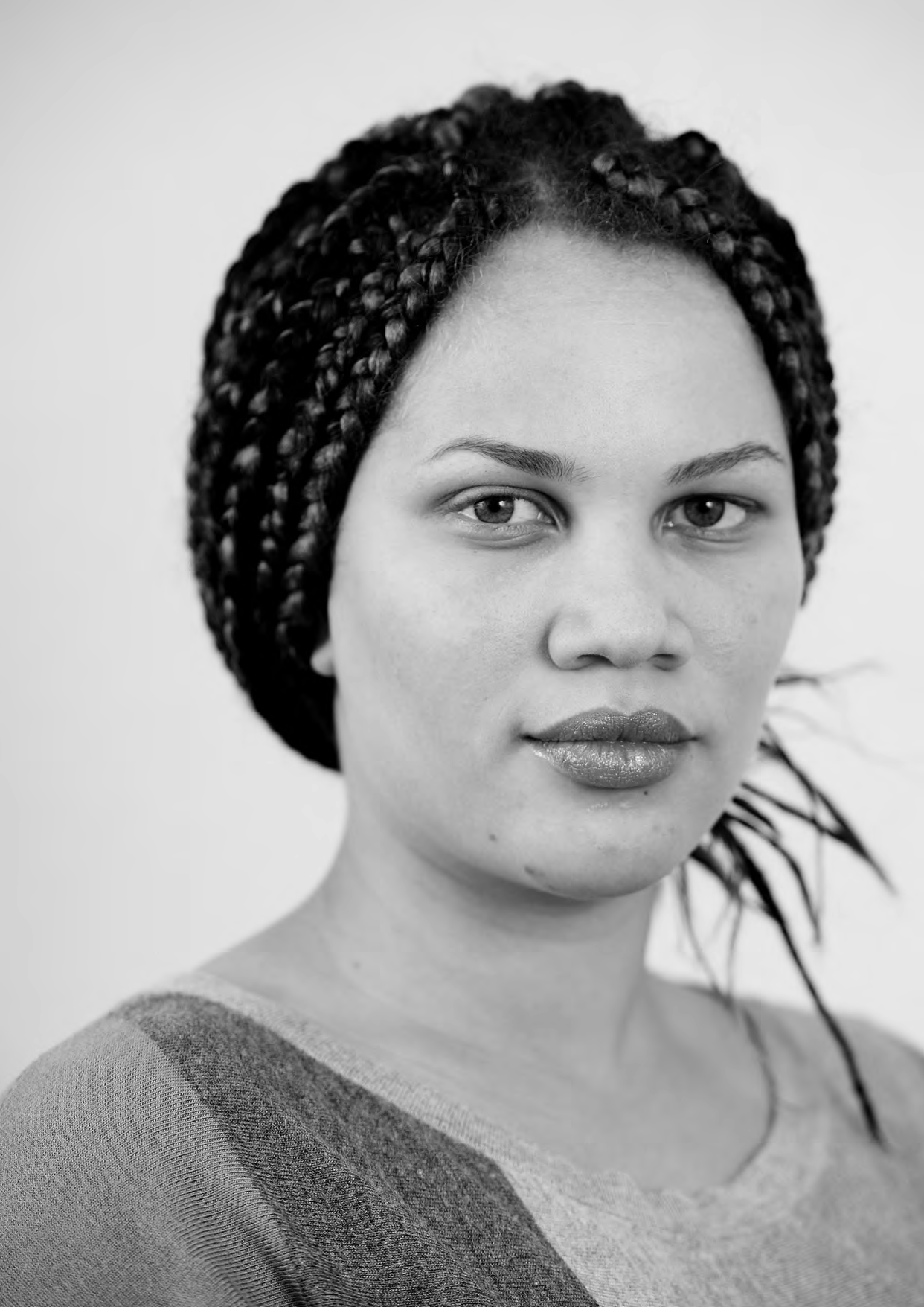 PATIENT-LED ASSESSMENTS OF THE CARE ENVIRONMENT ORGANISATION AND ASSESSMENT   DETAILSPatient-led assessments of the care environmentOrganisational information – 2015Please insert a tick in the appropriate boxesPatient organisation: please provide details of the source of each patient assessor. This will include, but not be limited to:patient (existing);local Healthwatch;voluntary/charitable bodies such as WRVS, League of Friends, RNIB (where this applies, please state which group(s));Foundation Trust members;Board of Governors member;individual (i.e. not affiliated to any organisation – this may include ex-patients).Organisation typeOrganisation typeSite typeSite typeNHSa) Acute/Specialist (excl. mental health or learning disabilitiesOtherb) General acute and mental health/ learning disabilities provided by the same healthcare organisationNumber of wards on sitec)  CommunityNumber of beds on sitec)  CommunityDoes the site have communal areas (corridors, stairwells etc)? Only small units which clearly do not have such areas should say NoY/Nd) Mental health only including Specialist Mental Health services (this includes both stand-alone units and wards in sites shared with another organization.Does the site have external areas (grounds, gardens etc)? Only small units which clearly do not have substantial external areas should say NoY/Ne) Learning disabilities only (this includes both stand-alone units and wards in sites shared with another organisationDoes the hospital/unit admit patients with dementia? (only those hospitals/units where for reasons of policy or due to the specific nature of the services provided (e.g. Children’s hospital, Adolescent services) patients with dementia will never be admitted should say NoY/Nf) Both mental health and learning disabilities provided from the same siteg) Treatment centre – with inpatient facilities – non NHS organisations onlyDepartments (Emergency, MIU, OPD etc)(enter number)h) Treatment centre – without inpatient facilities – non NHS organisations onlyEmergency department(s)i)	HospiceDedicated children’s emergency department(s)Outpatient department(s)Cleaning services (site-level information)Food service provision (site-level information)In-house provisionIn-house provisionContracted-out provisionContracted-out provisionMixed (in-house and contracted-out)Mixed (in-house and contracted-out)Self cateringFood service type (site-level information – excluding breakfast) – select ONE option only from belowFood service type (site-level information – excluding breakfast) – select ONE option only from belowSite information (Answer Y/N)Site information (Answer Y/N)Food service type (site-level information – excluding breakfast) – select ONE option only from belowFood service type (site-level information – excluding breakfast) – select ONE option only from belowDoes the site provide on-site car parking facilities for staff, patients and/or visitors?a) Cook serve – food prepared in an on-site kitchen for immediate service (i.e. not subsequently chilled or frozen)Does the site have internal areas (corridors, stairwells etc)? Only those small community based units which clearly do not have such areas should answer Nob) Delivered meals – food is produced off-site whether by a commercial or an NHS organisation (including another hospital within the same trust) and delivered to the hospital either chilled or frozen for reheating/ regeneration. This option applied where protein (meat/fish etc) is delivered and accompaniments (vegetables) are prepared on-siteDoes the site have external areas (gardens etc)? Only those small community based units which clearly do not have substantial external areas should answer Nob) Delivered meals – food is produced off-site whether by a commercial or an NHS organisation (including another hospital within the same trust) and delivered to the hospital either chilled or frozen for reheating/ regeneration. This option applied where protein (meat/fish etc) is delivered and accompaniments (vegetables) are prepared on-siteb) Delivered meals – food is produced off-site whether by a commercial or an NHS organisation (including another hospital within the same trust) and delivered to the hospital either chilled or frozen for reheating/ regeneration. This option applied where protein (meat/fish etc) is delivered and accompaniments (vegetables) are prepared on-sitec) On-site central production – food is produced on-site but is then either chilled or frozen for reheating/ regenerationc) On-site central production – food is produced on-site but is then either chilled or frozen for reheating/ regenerationd) Fully self-catered - this option should be selected where patients buy and cook food themselves (including where staff assist them) and where all patient meals (excluding breakfast) are provided through this methode) Partly self-catered - this option should be selected where patients buy and cook food themselves (including where staff assist them) but this method applies to only ONE of the main meals whether that be the midday or evening meal and excluding breakfast.f)  Clinical exceptions – this option should only be selected where all food, for all patients for the entirety of their stay is on a medically prescribed basis (e.g. tube fed, enterally and parenterally fed)Date of assessment (day 1)Date of assessment (day 6 if needed)Date of assessment (day 2 if needed)Date of assessment (day 7 if needed)Date of assessment (day 3 if needed)Date of assessment (day 8 if needed)Date of assessment (day 4 if needed)Date of assessment (day 9 if needed)Date of assessment (day 5 if needed)Date of assessment (day 10 if needed)Did the assessment team include independent review (Y/N)If yes, please provide the name and organisation of the independent reviewerIf yes, please provide the name and organisation of the independent reviewerDid the assessment team include independent review (Y/N)1) Number of ward assessments undertaken1) Number of food assessments undertaken2) Where the number assessed is fewer than the minimum please provide an explanation2) Where the number assessed is fewer than the minimum please provide an explanation2) Where the number assessed is fewer than the minimum please provide an explanation2) Where the number assessed is fewer than the minimum please provide an explanationAssessment team numbers – staff assessorsAssessment team numbers – staff assessorsAssessment team numbers – patient assessorsAssessment team numbers – patient assessorsNumber of staff assessors – day 1Number of patient assessors – day 1Number of staff assessors – day 2 (if needed)Number of patient assessors – day 2 (if needed)Number of staff assessors – day 3 (if needed)Number of patient assessors – day 3 (if needed)Number of staff assessors – day 4 (if needed)Number of patient assessors – day 4 (if needed)Number of staff assessors – day 5 (if needed)Number of patient assessors – day 5 (if needed)Number of staff assessors – day 6 (if needed)Number of patient assessors – day 6 (if needed)Number of staff assessors – day 7 (if needed)Number of patient assessors – day 7 (if needed)Number of staff assessors – day 8 (if needed)Number of patient assessors – day 8 (if needed)Number of staff assessors – day 9 (if needed)Number of patient assessors – day 9 (if needed)Number of staff assessors – day 10 (if needed)Number of patient assessors – day 10 (if needed)Patient assessor nameOrganisation (see note overleaf)